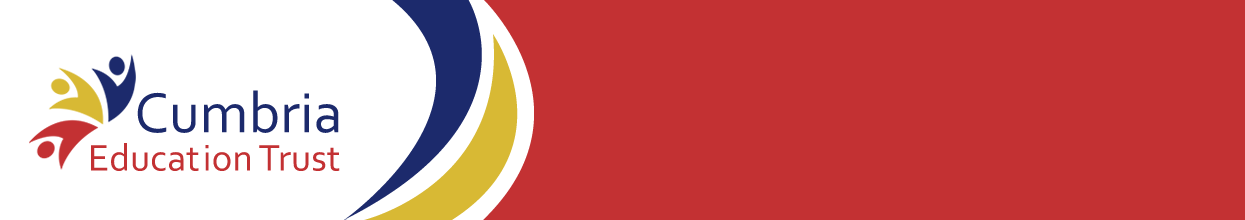 JOB DESCRIPTION				Note:	The duties required of all teachers under Pay and Conditions of Service Legislation are a necessary part of this description.  This description is not necessarily a comprehensive definition of the post.  It will be reviewed at least once annually and may be subject to modification or amendment after consultation with the postholder.The professional duties of a teacher are listed in the School Teachers’ Pay and Conditions Document under the following headings:-Teachingplanning and preparing courses and lessonssetting and marking of workassessment, recording and reportingOther activitiespromoting the progress and well being of individuals and classesproviding guidance on educational and social mattersmaking records and reports on the personal and social needs of studentscommunicating and consulting with parents of studentscommunicating with persons or bodies outside the schoolparticipating in meetings arranged for any of the purposes aboveAssessments and reportsproviding or contributing to oral and written assessments, reports and references for studentsAppraisalparticipating in statutory arrangements for appraisalReview, further training and developmentreviewing from time to time methods of teaching and programmes of workparticipating in arrangements for training and professional developmentEducational methodsadvising and co-operating on the preparation and development of courses of study, teaching materials, teaching programmes, methods of teaching, assessment and pastoral arrangementsDiscipline, health and safetymaintaining good order and discipline among students and safeguarding their health and safetyStaff meetingsparticipating in meetings at the school which relate to the curriculum for the school or the administration or organisation of the school, including pastoral arrangementsCoverteaching any students whose teacher is not available to teach themPublic examinationsparticipating in all arrangements for public examinationsMAIN RESPONSIBILITIES OF POSTTogether with the professional duties of a teacher as set out overleaf, the main responsibilities of this post include the following:To teach Health & Social Care to students of all abilities in Years 7 - 13.To work with colleagues on the development and delivery of courses appropriate to the delivery of Personal Development within the context of the National Curriculum and Local Agreed Syllabus.To use ICT effectively to enhance and support teaching and learning in the above curriculum areas.To ensure that the classroom is a safe and stimulating environment for students to learn with an appropriate range of resources and display.PERSON SPECIFICATIONPOST: 	 Teacher of Health and Social CareThis person specification has been drawn up to illustrate the type of skills and aptitudes we are seeking to find in the postholder. Post TitleTeacher of Health & Social CareResponsible ToCurriculum LeaderSalaryMPS/UPSHours0.4 FTEEssentialDesirableQualificationsQualificationsThe successful candidate should be qualified to degree level in an appropriate subject area.The successful candidate should have a relevant teaching qualification (PGCE, Cert Ed, B Ed).Experience and skillsExperience and skillsThe ability to teach the full age and ability range is required.Previous experience of teaching Health & Social CareA thorough knowledge of and enthusiasm for the subject of Health and Social Care is required.A commitment to the provision of quality and equality of opportunity in the teaching ofHealth and Social Care is required.Competence and experience in the use of ICT in the teaching of these subject areas is essential.Excellent written and oral communication skills in a variety of contexts (students, parents, colleagues etc) are sought.The successful candidate will be required to work effectively in a close-knit team. Commitment to continuous review and curriculum development is sought.Candidates should have a forward-looking approach to teaching and have drive, initiative and the ability to respond quickly to further developments in education within school.An understanding of the changing school environment and national issues will be an advantage.